                                                                                                              Θεσσαλονίκη:7.3.2018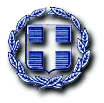 Θέμα: «Πανελλήνια ημέρα κατά της Σχολικής Βίας και του Εκφοβισμού»Τα τελευταία 20 χρόνια έχουν επισυμβεί μεγάλες αλλαγές στην Ευρώπη σε πολιτικό, οικονομικό και κοινωνικό επίπεδο. Οι αλλαγές αυτές επηρέασαν σε σημαντικό βαθμό τις συμπεριφορές των ανθρώπων και οι πολιτιστικές αξιακές σχέσεις υπέστησαν σοβαρό πλήγμα. Η απαξίωση των αξιών σε ολόκληρη την Ευρώπη αλλά και στη χώρα μας είχε ως σοβαρή συνέπεια την υποχώρηση της ενσυναίσθησης και της αλληλεγγύης και την ανάδυση του ατομισμού ως ύψιστη αξία. Η επικράτηση του ατόμου και η εξυπηρέτησή τους έναντι του συνανθρώπου του είχε ως συνέπεια την αύξηση της βίας και της επιθυμίας για κυριαρχίας έναντι του άλλου. Η βία ως συστατικό δομικό στοιχείο πια των κοινωνιών δεν θα μπορούσε να αφήσει ανεπηρέαστη και την σχολική ζωή, γιατί και το σχολείο αποτελεί μέρος και μικρο-κοινωνία ενός ευρύτερου συνόλου. Στάσεις και συμπεριφορές οικογενειακής και κοινωνικής βίας μεταφέρθηκαν και στη σχολική ζωή.Μέσα από την πείρα της Ελλάδας και άλλων ευρωπαϊκών χωρών αποδεικνύεται ότι το φαινόμενο αυτό μπορεί να αντιμετωπιστεί με την κατάλληλη βοήθεια, την ενημέρωση και την εκπαίδευση των παιδιών, των δασκάλων, των γονέων και των ειδικών.Τα παιδιά είναι το μέλλον της χώρας μας. Επομένως, ο τρόπος που μεγαλώνουν και αυτά που τα επηρεάζουν στην γνωστική και συναισθηματική τους ανάπτυξη θα έχουν αντίκτυπο στην μελλοντική κοινωνία που χτίζεται. Οφείλουμε, λοιπόν, όλοι ως φορείς και ως άτομα να τα διαφυλάξουμε και να τα φροντίσουμε σε όλα τα επίπεδα.Ο Περιφερειακός Διευθυντής                                                                                   Α/θμιας& Β/θμιας ΕκπαίδευσηςΚεντρικής ΜακεδονίαςΠαναγιώτης Ζ. ΑνανιάδηςΓεωλόγος-ΘεολόγοςΕΛΛΗΝΙΚΗ ΔΗΜΟΚΡΑΤΙΑ	ΥΠΟΥΡΓΕΙΟ ΠΑΙΔΕΙΑΣ,ΕΡΕΥΝΑΣ ΚΑΙ ΘΡΗΣΚΕΥΜΑΤΩΝ---------ΠΕΡΙΦΕΡΕΙΑΚΗ ΔΙΕΥΘΥΝΣΗΑ/ΘΜΙΑΣ & Β/ΘΜΙΑΣ ΕΚΠΑΙΔΕΥΣΗΣΚΕΝΤΡΙΚΗΣ ΜΑΚΕΔΟΝΙΑΣ---------Λεωφόρος Γεωργικής Σχολής 65Θεσσαλονίκη, 57001Τηλ:2310 474844Φαξ:2310 474328http://www.kmaked.pde.sch.grkmakedpde@sch.gr